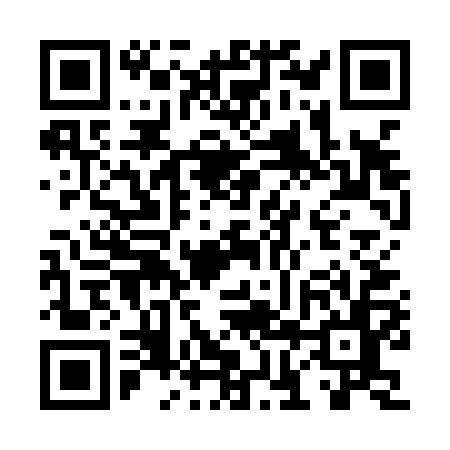 Prayer times for Cayman Brac, Cayman IslandsWed 1 May 2024 - Fri 31 May 2024High Latitude Method: NonePrayer Calculation Method: Muslim World LeagueAsar Calculation Method: ShafiPrayer times provided by https://www.salahtimes.comDateDayFajrSunriseDhuhrAsrMaghribIsha1Wed4:325:5012:163:346:437:562Thu4:325:4912:163:336:437:563Fri4:315:4912:163:336:437:574Sat4:305:4812:163:326:447:575Sun4:295:4812:163:326:447:586Mon4:295:4712:163:326:447:587Tue4:285:4712:163:316:457:598Wed4:275:4612:163:316:458:009Thu4:275:4612:163:306:468:0010Fri4:265:4512:163:306:468:0111Sat4:255:4512:163:306:468:0112Sun4:255:4512:163:296:478:0213Mon4:245:4412:163:296:478:0214Tue4:245:4412:163:296:488:0315Wed4:235:4312:163:286:488:0316Thu4:235:4312:163:286:488:0417Fri4:225:4312:163:286:498:0518Sat4:225:4212:163:286:498:0519Sun4:215:4212:163:286:508:0620Mon4:215:4212:163:296:508:0621Tue4:205:4212:163:306:508:0722Wed4:205:4112:163:306:518:0723Thu4:205:4112:163:316:518:0824Fri4:195:4112:163:316:528:0825Sat4:195:4112:163:326:528:0926Sun4:195:4012:163:336:528:0927Mon4:185:4012:163:336:538:1028Tue4:185:4012:173:346:538:1029Wed4:185:4012:173:346:548:1130Thu4:175:4012:173:356:548:1131Fri4:175:4012:173:356:548:12